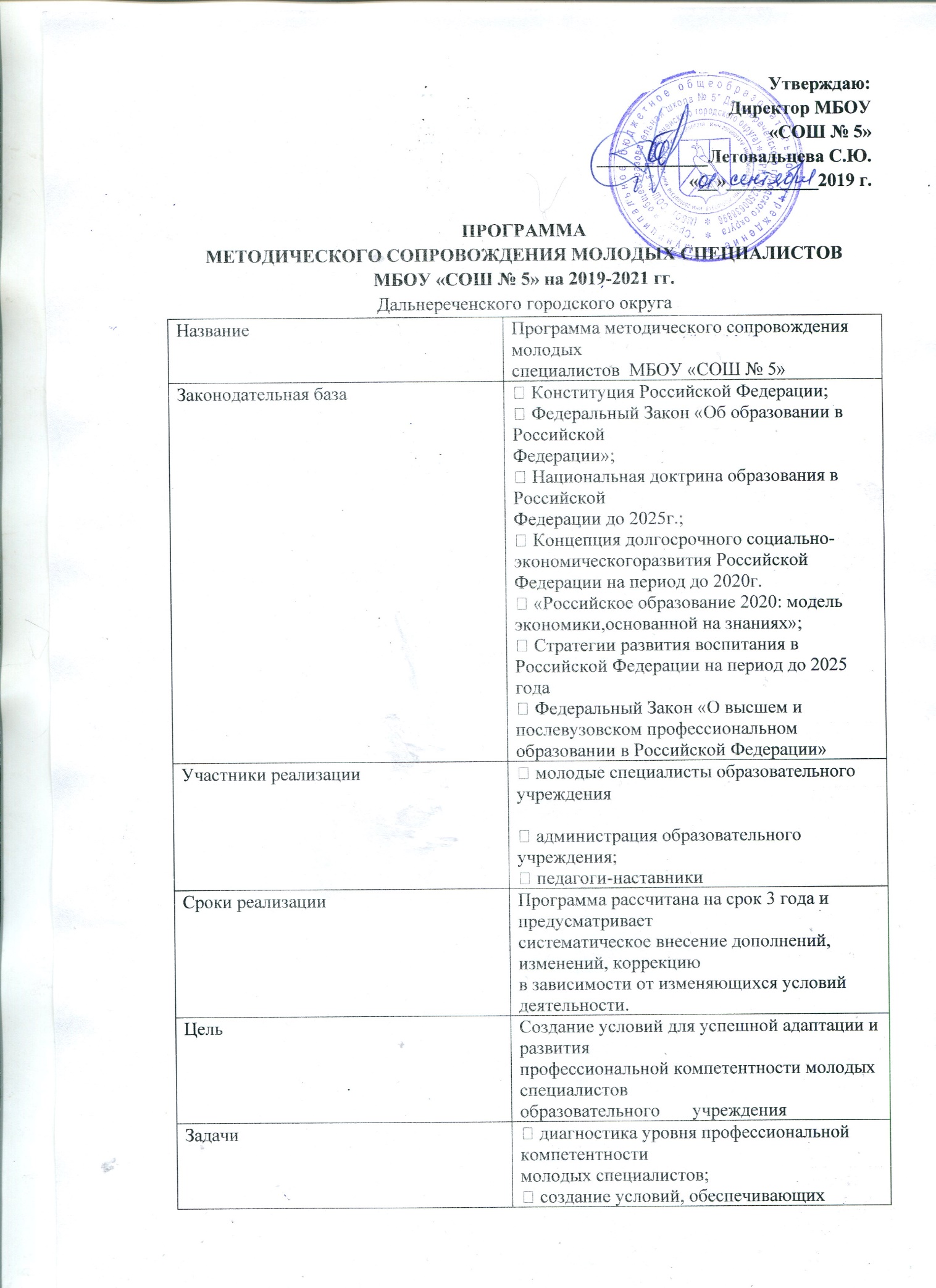 Пояснительная записка 1.ВведениеСовременной школе нужен профессионально-компетентный, самостоятельно мыслящий педагог, психологически и технологически готовый к реализации гуманистических ценностей на практике, к осмысленному включению в инновационные процессы, к качественному переходу к профильному образованию. Практика работы с молодыми учителями показывает, что даже при достаточно высоком уровне готовности к педагогической деятельности личностная и профессиональная адаптация молодого учителя может протекать длительное время. Анализы работы с молодыми учителями показывают, что наибольшие сложности у начинающих учителей вызывают вопросы организации урока, дисциплины и порядка на уроке, методическая сторона урока, оформление школьной документации, организация работы с родителями обучающихся, осуществление классного руководства. Проблемы возникают в связи с тем, что молодой специалист в начале своей работы имеет достаточные знания, но недостаточные умения, так как у него еще не сформированы профессионально значимые качества, поэтому является необходимостью оказание постоянной методической помощи учителям.  Повышение квалификации учителей всегда актуальная проблема.Чем раньше молодой специалист убедится в правильности выбора профессии, чем меньше прогнозируемых трудностей встретит он, тем более квалифицированным специалистом он может в итоге стать.Практика показывает, что специалист максимально раскрывает свой потенциал только тогда, когда он понимает свою роль в решении общих задач и получает адекватную оценку со стороны коллег.Таким образом, необходимо создавать условия для развития внутренних мотивов педагогического роста, формировать личность педагога с объективным восприятием Я-концепции, способной к самовоспитанию, самообразованию, саморазвитию.2. Ведущая педагогическая идея:Повышение уровня профессиональной компетенции молодых специалистов через дифференциацию и оптимальное сочетание видов и форм работы, стимулирование профессиональной творческой активности и стремления к профессиональному росту.В основу Программы положены следующие принципы: гуманизации; дифференциации; интеграции; вариативности; непрерывности профессионального образования; личностно ориентированного подхода; программно-целевого подхода; деятельностного развития; индивидуализации; диалогичности и равноправного партнёрства.
3. Цель – создание условий для успешной адаптации и развития профессиональнойкомпетентности молодых специалистов образовательной организации 4.Задачи:диагностика уровня профессиональной компетентности молодых специалистов;создание условий, обеспечивающих осознанную потребность молодого педагога внепрерывном профессиональном образовании, предполагающую рефлексивныйсамоанализ деятельности, освоение способов самообразования и саморазвития;оказание методической помощи в организации образовательного процесса;оказание методической помощи в освоении и внедрении в практику работыФедеральных Государственных Образовательных Стандартов;оказание методической поддержки молодым специалистам в инновационной деятельности; организация выявления, изучения и диссеминации инновационногопедагогического опыта;создание условий для удовлетворения информационных, учебно-методических,творческих потребностей молодых педагогов;разработка системы мероприятий по усилению ответственности молодыхспециалистов за результаты своей профессиональной деятельности;создание информационного банка данных молодых специалистов;создание системы мониторинга результативности методического сопровождениямолодых специалистов;5.Функции:обучающая – ориентирована на углубление знаний и развитие навыков молодыхспециалистов в системе непрерывного профессионального образования,необходимых для развития их профессиональной компетентности;консультационная – предполагает оказание помощи молодому педагогу врешении конкретной методической проблемы через указание на возможныеспособы её преодоления или актуализацию дополнительных способностеймолодого специалиста;диагностическая – направлена на выявление профессиональных затруднениймолодого педагога;психологическая – помощь молодому специалисту в преодолении различного видатрудностей и барьеров, препятствующих успешному осуществлениюпрофессиональной деятельности;коррекционная – направлена на изменение модели практической деятельности,реализуемой молодым специалистом, а также на исправление допущенныхпрофессиональных ошибок;адаптационная – обеспечивает согласование ожиданий и возможностей молодогопедагога с требованиями профессионального сообщества, потребностейконкретного образовательного учреждения и меняющимися условиямипрофессиональной деятельности;информационная – предоставление молодым специалистам необходимойинформации по основным направлениям модернизации системы образования, образовательным и воспитательным программам, инновационным педагогическимтехнологиям;проектная – связана с обучением педагога экспертизе учебных программ ипособий, образовательных технологий;направляющая – способствует установлению гуманистических отношений междумолодым педагогом и обучающимися.     6.Сроки реализации ПрограммыПрограмма рассчитана на срок 3 года и предусматривает систематическое внесениедополнений, изменений, коррекцию в зависимости от изменяющихся условий деятельности.7.Этапы реализации Программы1. Диагностический – выявление уровня профессиональной компетентности молодыхспециалистов;2. Мотивационный – формирование мотивации молодых педагогов для осуществлениянепрерывного профессионального образования, построение индивидуальногообразовательного маршрута педагога;3. Когнитивный – оказание индивидуальной, адресной методической помощи молодымспециалистам;4. Регулятивно-оценочный – формирование аналитических умений, выявление ростапотенциальных возможностей молодых специалистов, выявление профессиональныхзатруднений;5. Личностно ориентированный – выбор методической темы для самообразованиямолодых педагогов;6. Деятельностный – активная деятельность молодых специалистов по выбраннойметодической теме (самостоятельный творческий поиск);7. Итогово-аналитический – результативность методического сопровождения молодыхспециалистов по развитию профессиональной компетентности.8. Периоды профессионального становления молодого специалистаI период – стажировка  (первый год работы). Выпускник колледжа или вуза осознает свои возможности как педагога, начинает понимать свою значимость для детей, их родителей, всего коллектива ДОУ. На практике применяет знания и умения, полученные в учебном заведении. Осознание недостаточного владения содержанием работы с детьми заставляет его заняться самообразованием.II период - развивающий. Идет процесс развития профессиональных умений, накопление опыта, поиск лучших методов воздействия на группу детей в процессе воспитательно-образовательной деятельности, вырабатывается свой стиль в работе, появляется интерес к опыту коллег. III  период - 4-5-й год работы. В деятельности педагога начинает складываться система.IV период - совершенствование, саморазвитие, освоение новых педагогических технологий.9.Интерактивные формы и методы в работес молодыми специалистамиПлан работы. Школы молодого педагога.Цели работы:– Развитие мировоззрения, профессионально – ценностных и личностно-нравственных качеств молодых педагогов, готовых к самообразованию и самосовершенствованию.
– Развитие современного диалектического стиля педагогического мышления учителя, таких его черт, как системность, комплексность, конкретность.
– Формирование у учителей толерантности, чувства меры, гибкости, мобильности и т.д.Система профессиональных компетентностей учителя.Задачи диагностика уровня профессиональной компетентностимолодых специалистов; создание условий, обеспечивающих осознаннуюпотребность молодого педагога в непрерывномпрофессиональном образовании, предполагающуюрефлексивный самоанализ деятельности, освоениеспособов самообразования и саморазвития; оказание методической помощи в организацииобразовательного процесса; оказание методической помощи в освоении и внедрении впрактику работы Федеральных ГосударственныхОбразовательных Стандартов; оказание методической поддержки молодым специалистамв инновационной деятельности, организации опытноэкспериментальной работы, экспертной оценке авторскихпрограмм, пособий; организация выявления, изучения и диссеминацииинновационного педагогического опыта; создание условий для удовлетворения информационных,учебно-методических, творческих потребностей молодыхпедагогов; разработка системы мероприятий по усилениюответственности молодых специалистов за результатысвоей профессиональной деятельности;Ожидаемые результаты успешная адаптация молодых специалистов вОбразовательного  учреждения,  осознанная потребность молодых педагогов в непрерывномпрофессиональном образовании; развитие профессиональной компетентности ипедагогического мастерства молодых педагогов;Краткое содержаниеОсновная идея Программы заключается в индивидуализациипроцесса профессионального становления молодых педагоговпосредством методического сопровождения. Индивидуализацияобразования предполагает переход на субъект-субъектныеотношения, предоставление педагогу права и возможностипродвижения по индивидуальному образовательномумаршруту. Индивидуальный подход предполагает управлениемолодыми педагогами, организацию их методическогосамообразования с учетом индивидуальных особенностей личности педагога.ФормыМетодыСеминар-практикумКонсультацииКруглый столМетодические минуткиИндивидуальные консультацииМастер-классШкола передового опытаОткрытые просмотрыСамообразованиеИгровые ситуацииДиагностикаРазыгрывание ролейМозговой штурмДиалогМетоды проблемного обученияЭвристическая беседаИсследовательский метод№Формы проведенияСодержание работыСрок проведенияОтветственные1.Круглый столПервые шаги в учительской профессиисентябрьЗаместители директора по УВР2.КонсультацииМодель современного урока в контексте ФГОСоктябрьнаставники3.Мастер-классСовременные образовательные технологии.ноябрьУчителя стажисты4.Семинар-практикумСистема оценивания предметных результатов обучающихся   декабрьЗаместители директора по УВР5Самообразова-тельная работа.Качество образования    в современных реалиях январьнаставники6Практико-ориентирован-ный семинар Стратегии смыслового чтенияфевральЗаместители директора по УВР7Диагностика уровня педагогического мастерства.
Хочу знать, узнал, применяюмартЗаместители директора по УВР8Брифинг Информационная компетентность учителяапрель наставники9Круглый стол«Формула успеха»майЗаместители директора по УВРКомпетентностьСодержание компетентностиПредметно-методологическая компетентность.Знания в области преподаваемого предмета; ориентация в современных исследованиях по предмету; владение методиками преподавания предмета.Психолого-педагогическая компетентность.Теоретические знания в области индивидуальных особенностей психологии и психофизиологии познавательных процессов ученика, умение использовать эти знания в конструировании реального образовательного процесса.Умение педагогическими способами определить уровень развития “познавательных инструментов” ученика.Компетентность в области валеологии образовательного процесса.Теоретические знания в области валеологии и умения проектировать здоровьесберегающую образовательную среду (урок, кабинет).Владение навыками использования здоровьесберегающих технологий.Теоретические знания и практические умения по организации учебного и воспитательного процесса для детей с ограниченными возможностями здоровья.Компетентность в сфере медиа-технологии и умения проектировать дидактическое оснащение образовательного процесса.Практическое владение методиками, приемами, технологиями, развивающими и социализирующими учащихся средствами предмета.Умение проектировать и реализовать программу индивидуальной траектории обучения ученика.Владение методиками и технологиями медиа-образования.Коммуникативная компетентность.Практическое владение приемами общения, позволяющее осуществлять направленное результативное взаимодействие в системе “учитель-ученик”Компетентность в области управления системой “учитель-ученик”.Владение управленческими технологиями (педагогический анализ ресурсов, умение проектировать цели, планировать, организовывать, корректировать и анализировать результаты учебного и воспитательного процесса).Исследовательская компетентность.Умение спланировать, организовать, провести и проанализировать педагогический эксперимент по внедрению инноваций.Компетентность в сфере трансляции собственного опыта.Умение транслировать собственный положительный опыт в педагогическое сообщество (статьи, выступления, участие в конкурсах).Акмеологическая компетентность.Способность к постоянному профессиональному совершенствованию. Умение выбрать необходимые направления и формы деятельности для профессионального роста.